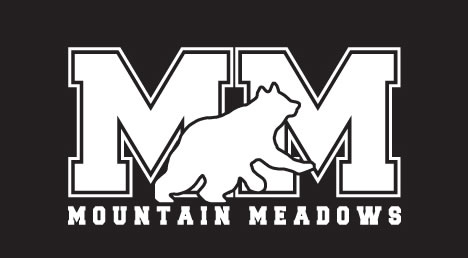 Mountain Meadows Elementary School    999 Noons Creek Drive, Port Moody, B C   V3H 4N3    Phone:  604-469-2238      	www.sd43.bc.ca/mountainmeadows    mountainmeadows@sd43.bc.ca     @mmeadowssd43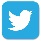 October 20, 2015Dear Mountain Meadows parents  / guardians:Mountain Meadows is abuzz with excitement as Halloween approaches next week.  This excitement is likely permeating your home as well, with your children finalizing their costume choices for Halloween.In terms of costumes at Mountain Meadows Friday, October 30th, if your child wishes to have a costume at school, we ask that s/he brings the costume to school in a bag rather than wear it.  The costumes should be easy enough for students to put on independently.  Some parents may wish to take their children home at lunch to change, which is fine, but please make sure to let your child’s classroom teacher know at least a day or two ahead of time if this is the case.  Please note that students will be participating in a school-wide parade that begins at 1:00pm after lunch.  Classes will parade into each other’s classrooms and then into the gymnasium, where parents are welcome to take pictures.  We ask that parents limit their picture taking to the gymnasium and not enter the hallways or classrooms for this purpose.  Students will be returning to their classrooms after the parade (approximately 1:20 or 1:30pm) to resume class activities.  Your child’s classroom teacher may request assistance in the classroom.  There will NOT be early dismissal on October 30th. When finalizing costume selections with your children, please keep in mind that we have children as young as four years of age in our school.  As a result, please consider costumes that are appropriate for all age groups at Mountain Meadows.   For safety reasons, we ask that children avoid costumes with masks that might impede proper vision, and that students not bring costume props or accessories  to school on the 30th (no swords, hooks, light sabres etc.).Finally, please remember that we are a Nut Aware school.  If sending treats in your child’s lunch box or for any class events that might be scheduled, please ensure that the items do not contain nuts or nut products.Thank you very much.  We look forward to seeing your children in their Halloween garb on October 30th.Kind regards,Kate McMeikenPrincipal